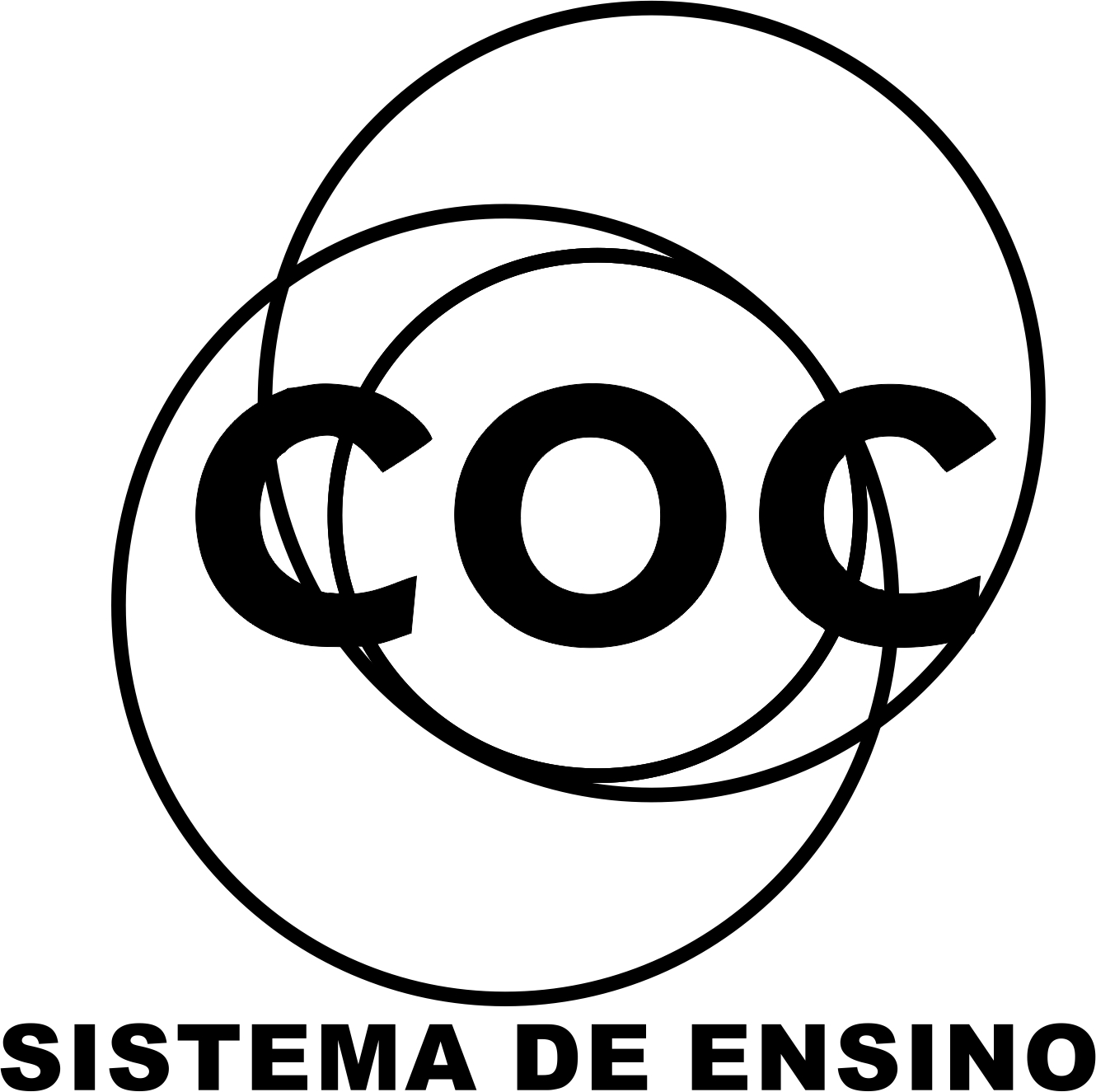 INSTRUÇÕESRead the text and answer the questionsSerious versus sensationalBritain has ten national daily newspapers. They fall into three main groups.The ‘popular’ papers, which generally give simple, easy-to-read, more sensational news, have the largest circulations. In this group are The Sun, which is read by about 3.5 million people every day; The Daily Mirror, which about 2.6 million people read; and The Daily Star, which has a daily circulation of only about 680,000.The ‘mid-market’ papers, which contain a mixture of international and local news, political news and society gossip, also have quite large circulations. There are two newspapers in this group: The Daily Mail, which started in the year 1896, and The Daily Express, which about 1.5 million people read every day.Finally, there are the so-called ‘quality’ papers, which are mostly read by business and professional people, who expect more serious and detailed reporting. These papers contain international, local, political and business news. In this group are The Times, which started in 1785 and is therefore Britain’s oldest newspaper, The Financial Times, The Guardian, The Daily Telegraph and The Independent, which are all ‘younger’ than The Times.What are the three main groups of the Britain’s daily newspapers? (Quais são os três principais grupos dos jornais diários da Grã-Bretanha?)According to the text, which categories are more likely to talk about the following topics? (De acordo com o texto, quais categorias são mais prováveis de falar sobre os temas a seguir)Brexit_______________Royal babies (bebês da família real) _____________Prince Harry at parties (Príncipe Harry em festas) ____________Kim Jong Un __________Why are the newspapers in the last category considered ‘quality’ papers? (Por que os jornais na última categoria são considerados como de qualidade?)Complete a as orações com a question tag correta:She is thirteen, ______________Her name is Andrea, _____________You don’t like horror movies, ___________It’s going to rain, ___________He didn’t go to University, ___________We aren’t in the same group, ____________I can play soccer as well as Neymar, __________No refrão da canção “You are the one that I want” do filme “Grease” (É antigo, vocês nem eram nascidos), é repetida uma frase sem o pronome relativo “that” conforme se observa abaixo.You´re the one that I want.
(you are the one i want), o,o, oo, honey.
The one that I want.
(you are the one i want), o,o,oo, honey.
The one that I want
You,(you are the one i want), o,o, ooooo
The one I need.
Oh, yes indeed.		Explique com suas palavras o porquê dessa omissão ser permitida. (Obs.: You’re the one that I want = Você é a pessoa que eu quero)Complete com o pronome relativo correto. Se for possível omitir o pronome, faça um X.John is the guy _______ I told you about.I have a cellphone _______ is great!Andrea is the woman _______ teaches Enlish.Brazil is the country ________ we live.Una as duas frases usando pronomes relativosI am a professional. / I work in a bank.We live in a city. / The city is in Maranhão.She married a man. / The man is a dentist.I want the new iPhone. / The new iPhone is available.Remova os pronomes relativos abaixo e reescreva as duas frases que formam a frase original conforme exemplo abaixo.Exemplo:I loved the movie that we watched.Resposta: I loved the movie. / we watched the movie.I sent an email to my brother who lives in Australia.I dropped the glass that was new.She drinks the coffee that is made in Colombia.I didn’t study for the test that I have today.Leia o diálogo entre Tom e Cindy e marque a alternativa correta:TOM -  Did you study English yesterday?CINDY – Yes, I did. I studied English and Geography.TOM – Where did you study English?       CINDY – I studied at school.TOM – Didn’t you study Geography at home?CINDY – No, I didn’t need to study at home.TOM – What did you do in the afternoon?CINDY – I watched television, talked with Bob in the Net and listened to music.TOM – Who is Bob?CINDY – You don’t know him. He’s Kate’s brother.TOM – Where does he live?CINDY – He lives in the States.Como podem ser traduzidos os verbos watched, talked e listened referentes ao que Cindy fez ontem à tarde?De acordo com o texto, quem é Bob e onde ele vive?No texto, Cindy afirma que Tom não conhece Bob. Caso ela queira confirmar se isso é verdade, ela pode usar uma question tag. Transcreva a frase dita por Cindy adicionando a question tag.Transforme para a voz passiva as seguintes frases:Archaelogists often discover ancient coins.The captain chooses the basketball team.They watch a lot of films on the weekends.Complete com as question tags apropriadas:It isn’t raining, ___________________Josh wasn’t sick, ____________________I didn’t pass the test, ___________________Mateus lives in France, ___________________Levando em consideração que question tags são utilizadas para confirmação de informações, discorra sobre como o uso da question tag na charge abaixo reforçou seu tom humorístico. (Resposta pode ser escrita em língua portuguesa)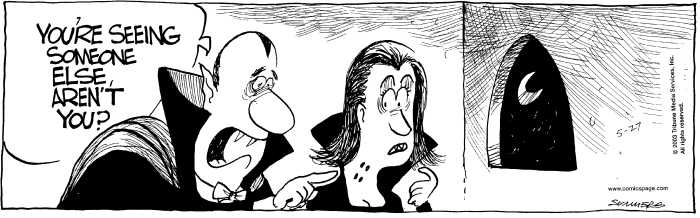 Glossário:Seeing = vendo, se encontrando comSomeone else = outro, outro alguém, outra pessoaPreencha o cabeçalho de forma legível e completa.A interpretação das questões faz parte da avaliação.Certifique-se de que, em cada questão, todo o desenvolvimento e as operações estejam explícitos, o não cumprimento do item anulará a questão.Utilize somente caneta de tinta azul ou preta. Prova feita a lápis não será corrigida e não terá direito à revisão.Serão anuladas as avaliações em que forem constatados: termos pejorativos ou desenhos inadequados.Procure cuidar da boa apresentação de sua prova (organização, clareza, letra legível).As respostas com rasuras e/ou líquido corretor não serão revisadas e nem aceitas.Não é permitido ter celulares e/ou objetos eletrônicos junto ao corpo, sobre a carteira ou com fácil acesso ao aluno durante a realização da avaliação, sob pena de sua anulação.Em caso de “cola” a prova será anulada e zerada imediatamente pelo professor ou fiscal de sala.